Use this template to plan an overview or summary of the teaching, learning and assessment for a year level in the Australian Curriculum: Science. For planning advice, refer to the Planning for teaching, learning and assessment document available on the Planning tab for each learning area at www.qcaa.qld.edu.au/p-10/aciq/version-9/learning-areas.How to use this template: Type information into the fields (yellow shading). When the plan is complete, delete the highlighted instructions (blue shading). To do so, select the instruction text, click the Home tab > Styles dropdown > Clear All/Clear Formatting > text will revert to Normal style and you can delete the text.Note: Insert/delete rows/columns, as required, to provide an overview of the teaching, learning and assessment sequence across the year level.Note: Adjust the table to reflect the number of units you will offer.Highlight the aspects of the achievement standard that will be assessed within each unit.Note: Adjust the table to reflect the number of units you will offer. Check or uncheck the columns as appropriate for each unit.Note: Adjust the table to reflect the number of units you will offer. Check or uncheck the columns as appropriate for each unit. © State of Queensland (QCAA) 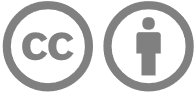 Licence: https://creativecommons.org/licenses/by/4.0 | Copyright notice: www.qcaa.qld.edu.au/copyright — lists the full terms and conditions, which specify certain exceptions to the licence. | Attribution (include the link): © State of Queensland (QCAA)  www.qcaa.qld.edu.au/copyright.Unless otherwise indicated material from the Australian Curriculum is © ACARA 2010–present, licensed under CC BY 4.0. For the latest information and additional terms of use, please check the Australian Curriculum website and its copyright notice. 
Curriculum and assessment planLevel descriptionContext and cohort considerations (if applicable) In Year 7 students explore the diversity of life on Earth and continue to develop their understanding of the role of classification in ordering and organising information. They use and develop models to represent and analyse the flow of energy and matter through ecosystems and explore the impact of changing components within these systems. They investigate relationships in the Earth-sun-moon system and use models to predict and explain events. They extend their understanding of the particulate nature of matter and explore how interactions of matter and energy at the sub-microscopic scale determine macroscopic properties. They consider the effects of multiple forces when explaining changes in an object’s motion. Students make accurate measurements and analyse relationships between system components. They construct and use models to test hypotheses about phenomena at scales that are difficult to study directly and use these observations and other evidence to draw conclusions. They begin to understand the relationship between science and society and appreciate the need for ethical and cultural considerations when acquiring data.Inquiry questions can help excite students’ curiosity and challenge their thinking. Following are examples of inquiry questions that could be used to prompt discussion and exploration:Mosquitoes are so annoying! What would the impact be if we got rid of them?What would Australian ecosystems look like without fire?How do simple machines make our lives easier?Why is being able to separate mixtures important?How have systems of classification changed over time? How do they differ across cultures?Describe the context and cohort. Consider the following to make informed professional decisions during the planning process:relevant student data and information, e.g. achievement dataavailable resources, e.g. timetablingschool and sector priorities.Unit 1 — Unit 2 — Unit 3 — Unit 4 — Duration: Duration: Duration: Duration: Unit 1Unit 1Unit 2 Unit 2 Unit 3Unit 3Unit 4Unit 4Assessment — TimingAssessment — TimingAssessment — TimingAssessment — Timing AssessmentAchievement standardBy the end of Year 7 students explain how biological diversity is ordered and organised. They represent flows of matter and energy in ecosystems and predict the effects of environmental changes. They model cycles in the Earth-sun-moon system and explain the effects of these cycles on Earth phenomena. They represent and explain the effects of forces acting on objects. They use particle theory to explain the physical properties of substances and develop processes that separate mixtures. Students identify the factors that can influence development of and lead to changes in scientific knowledge. They explain how scientific responses are developed and can impact society. They explain the role of science communication in shaping viewpoints, policies and regulations.Students plan and conduct safe, reproducible investigations to test relationships and aspects of scientific models. They identify potential ethical issues and intercultural considerations required for field locations or use of secondary data. They use equipment to generate and record data with precision. They select and construct appropriate representations to organise data and information. They process data and information and analyse it to describe patterns, trends and relationships. They identify possible sources of error in methods and identify unanswered questions in conclusions and claims. They identify evidence to support their conclusions and construct arguments to support or dispute claims. They select and use language and text features appropriately for their purpose and audience when communicating their ideas and findings.By the end of Year 7 students explain how biological diversity is ordered and organised. They represent flows of matter and energy in ecosystems and predict the effects of environmental changes. They model cycles in the Earth-sun-moon system and explain the effects of these cycles on Earth phenomena. They represent and explain the effects of forces acting on objects. They use particle theory to explain the physical properties of substances and develop processes that separate mixtures. Students identify the factors that can influence development of and lead to changes in scientific knowledge. They explain how scientific responses are developed and can impact society. They explain the role of science communication in shaping viewpoints, policies and regulations.Students plan and conduct safe, reproducible investigations to test relationships and aspects of scientific models. They identify potential ethical issues and intercultural considerations required for field locations or use of secondary data. They use equipment to generate and record data with precision. They select and construct appropriate representations to organise data and information. They process data and information and analyse it to describe patterns, trends and relationships. They identify possible sources of error in methods and identify unanswered questions in conclusions and claims. They identify evidence to support their conclusions and construct arguments to support or dispute claims. They select and use language and text features appropriately for their purpose and audience when communicating their ideas and findings.By the end of Year 7 students explain how biological diversity is ordered and organised. They represent flows of matter and energy in ecosystems and predict the effects of environmental changes. They model cycles in the Earth-sun-moon system and explain the effects of these cycles on Earth phenomena. They represent and explain the effects of forces acting on objects. They use particle theory to explain the physical properties of substances and develop processes that separate mixtures. Students identify the factors that can influence development of and lead to changes in scientific knowledge. They explain how scientific responses are developed and can impact society. They explain the role of science communication in shaping viewpoints, policies and regulations.Students plan and conduct safe, reproducible investigations to test relationships and aspects of scientific models. They identify potential ethical issues and intercultural considerations required for field locations or use of secondary data. They use equipment to generate and record data with precision. They select and construct appropriate representations to organise data and information. They process data and information and analyse it to describe patterns, trends and relationships. They identify possible sources of error in methods and identify unanswered questions in conclusions and claims. They identify evidence to support their conclusions and construct arguments to support or dispute claims. They select and use language and text features appropriately for their purpose and audience when communicating their ideas and findings.By the end of Year 7 students explain how biological diversity is ordered and organised. They represent flows of matter and energy in ecosystems and predict the effects of environmental changes. They model cycles in the Earth-sun-moon system and explain the effects of these cycles on Earth phenomena. They represent and explain the effects of forces acting on objects. They use particle theory to explain the physical properties of substances and develop processes that separate mixtures. Students identify the factors that can influence development of and lead to changes in scientific knowledge. They explain how scientific responses are developed and can impact society. They explain the role of science communication in shaping viewpoints, policies and regulations.Students plan and conduct safe, reproducible investigations to test relationships and aspects of scientific models. They identify potential ethical issues and intercultural considerations required for field locations or use of secondary data. They use equipment to generate and record data with precision. They select and construct appropriate representations to organise data and information. They process data and information and analyse it to describe patterns, trends and relationships. They identify possible sources of error in methods and identify unanswered questions in conclusions and claims. They identify evidence to support their conclusions and construct arguments to support or dispute claims. They select and use language and text features appropriately for their purpose and audience when communicating their ideas and findings.By the end of Year 7 students explain how biological diversity is ordered and organised. They represent flows of matter and energy in ecosystems and predict the effects of environmental changes. They model cycles in the Earth-sun-moon system and explain the effects of these cycles on Earth phenomena. They represent and explain the effects of forces acting on objects. They use particle theory to explain the physical properties of substances and develop processes that separate mixtures. Students identify the factors that can influence development of and lead to changes in scientific knowledge. They explain how scientific responses are developed and can impact society. They explain the role of science communication in shaping viewpoints, policies and regulations.Students plan and conduct safe, reproducible investigations to test relationships and aspects of scientific models. They identify potential ethical issues and intercultural considerations required for field locations or use of secondary data. They use equipment to generate and record data with precision. They select and construct appropriate representations to organise data and information. They process data and information and analyse it to describe patterns, trends and relationships. They identify possible sources of error in methods and identify unanswered questions in conclusions and claims. They identify evidence to support their conclusions and construct arguments to support or dispute claims. They select and use language and text features appropriately for their purpose and audience when communicating their ideas and findings.By the end of Year 7 students explain how biological diversity is ordered and organised. They represent flows of matter and energy in ecosystems and predict the effects of environmental changes. They model cycles in the Earth-sun-moon system and explain the effects of these cycles on Earth phenomena. They represent and explain the effects of forces acting on objects. They use particle theory to explain the physical properties of substances and develop processes that separate mixtures. Students identify the factors that can influence development of and lead to changes in scientific knowledge. They explain how scientific responses are developed and can impact society. They explain the role of science communication in shaping viewpoints, policies and regulations.Students plan and conduct safe, reproducible investigations to test relationships and aspects of scientific models. They identify potential ethical issues and intercultural considerations required for field locations or use of secondary data. They use equipment to generate and record data with precision. They select and construct appropriate representations to organise data and information. They process data and information and analyse it to describe patterns, trends and relationships. They identify possible sources of error in methods and identify unanswered questions in conclusions and claims. They identify evidence to support their conclusions and construct arguments to support or dispute claims. They select and use language and text features appropriately for their purpose and audience when communicating their ideas and findings.By the end of Year 7 students explain how biological diversity is ordered and organised. They represent flows of matter and energy in ecosystems and predict the effects of environmental changes. They model cycles in the Earth-sun-moon system and explain the effects of these cycles on Earth phenomena. They represent and explain the effects of forces acting on objects. They use particle theory to explain the physical properties of substances and develop processes that separate mixtures. Students identify the factors that can influence development of and lead to changes in scientific knowledge. They explain how scientific responses are developed and can impact society. They explain the role of science communication in shaping viewpoints, policies and regulations.Students plan and conduct safe, reproducible investigations to test relationships and aspects of scientific models. They identify potential ethical issues and intercultural considerations required for field locations or use of secondary data. They use equipment to generate and record data with precision. They select and construct appropriate representations to organise data and information. They process data and information and analyse it to describe patterns, trends and relationships. They identify possible sources of error in methods and identify unanswered questions in conclusions and claims. They identify evidence to support their conclusions and construct arguments to support or dispute claims. They select and use language and text features appropriately for their purpose and audience when communicating their ideas and findings.By the end of Year 7 students explain how biological diversity is ordered and organised. They represent flows of matter and energy in ecosystems and predict the effects of environmental changes. They model cycles in the Earth-sun-moon system and explain the effects of these cycles on Earth phenomena. They represent and explain the effects of forces acting on objects. They use particle theory to explain the physical properties of substances and develop processes that separate mixtures. Students identify the factors that can influence development of and lead to changes in scientific knowledge. They explain how scientific responses are developed and can impact society. They explain the role of science communication in shaping viewpoints, policies and regulations.Students plan and conduct safe, reproducible investigations to test relationships and aspects of scientific models. They identify potential ethical issues and intercultural considerations required for field locations or use of secondary data. They use equipment to generate and record data with precision. They select and construct appropriate representations to organise data and information. They process data and information and analyse it to describe patterns, trends and relationships. They identify possible sources of error in methods and identify unanswered questions in conclusions and claims. They identify evidence to support their conclusions and construct arguments to support or dispute claims. They select and use language and text features appropriately for their purpose and audience when communicating their ideas and findings.ModerationContent descriptionsUnitsUnitsUnitsUnitsContent descriptionsUnitsUnitsUnitsUnitsContent descriptionsUnitsUnitsUnitsUnitsScience understanding1234Science as a human endeavour1234Science inquiry12344Biological sciencesinvestigate the role of classification in ordering and organising the diversity of life on Earth and use and develop classification tools including dichotomous keys AC9S7U01Nature and development of scienceexplain how new evidence or different perspectives can lead to changes in scientific knowledge AC9S7H01Questioning and predictingdevelop investigable questions, reasoned predictions and hypotheses to explore scientific models, identify patterns and test relationships AC9S7I01use models, including food webs, to represent matter and energy flow in ecosystems and predict the impact of changing abiotic and biotic factors on populations AC9S7U02investigate how cultural perspectives and world views influence the development of scientific knowledge AC9S7H02Planning and conductingplan and conduct reproducible investigations to answer questions and test hypotheses, including identifying variables and assumptions and, as appropriate, recognising and managing risks, considering ethical issues and recognising key considerations regarding heritage sites and artefacts on Country/Place AC9S7I02Earth and space sciencesmodel cyclic changes in the relative positions of the Earth, sun and moon and explain how these cycles cause eclipses and influence predictable phenomena on Earth, including seasons and tides AC9S7U03Use and influence of scienceexamine how proposed scientific responses to contemporary issues may impact on society and explore ethical, environmental, social and economic considerations AC9S7H03select and use equipment to generate and record data with precision, using digital tools as appropriate AC9S7I03Physical sciencesinvestigate and represent balanced and unbalanced forces, including gravitational force, acting on objects, and relate changes in an object’s motion to its mass and the magnitude and direction of forces acting on it AC9S7U04explore the role of science communication in informing individual viewpoints and community policies and regulations AC9S7H04Processing, modelling and analysingselect and construct appropriate representations, including tables, graphs, models and mathematical relationships, to organise and process data and information AC9S7I04Chemical sciencesuse particle theory to describe the arrangement of particles in a substance, including the motion of and attraction between particles, and relate this to the properties of the substance AC9S7U05analyse data and information to describe patterns, trends and relationships and identify anomalies AC9S7I05use a particle model to describe differences between pure substances and mixtures and apply understanding of properties of substances to separate mixtures AC9S7U06Evaluatinganalyse methods, conclusions and claims for assumptions, possible sources of error, conflicting evidence and unanswered questions AC9S7I06construct evidence-based arguments to support conclusions or evaluate claims and consider any ethical issues and cultural protocols associated with using or citing secondary data or information AC9S7I07Communicatingwrite and create texts to communicate ideas, findings and arguments for specific purposes and audiences, including selection of appropriate language and text features, using digital tools as appropriate AC9S7I08General capabilitiesUnitsUnitsUnitsUnitsCross-curriculum prioritiesUnitsUnitsUnitsUnits12341234Critical and creative thinking Aboriginal and Torres Strait Islander histories and culturesDigital literacy Asia and Australia’s engagement with AsiaEthical understandingSustainabilityIntercultural understandingLiteracy NumeracyPersonal and social capability